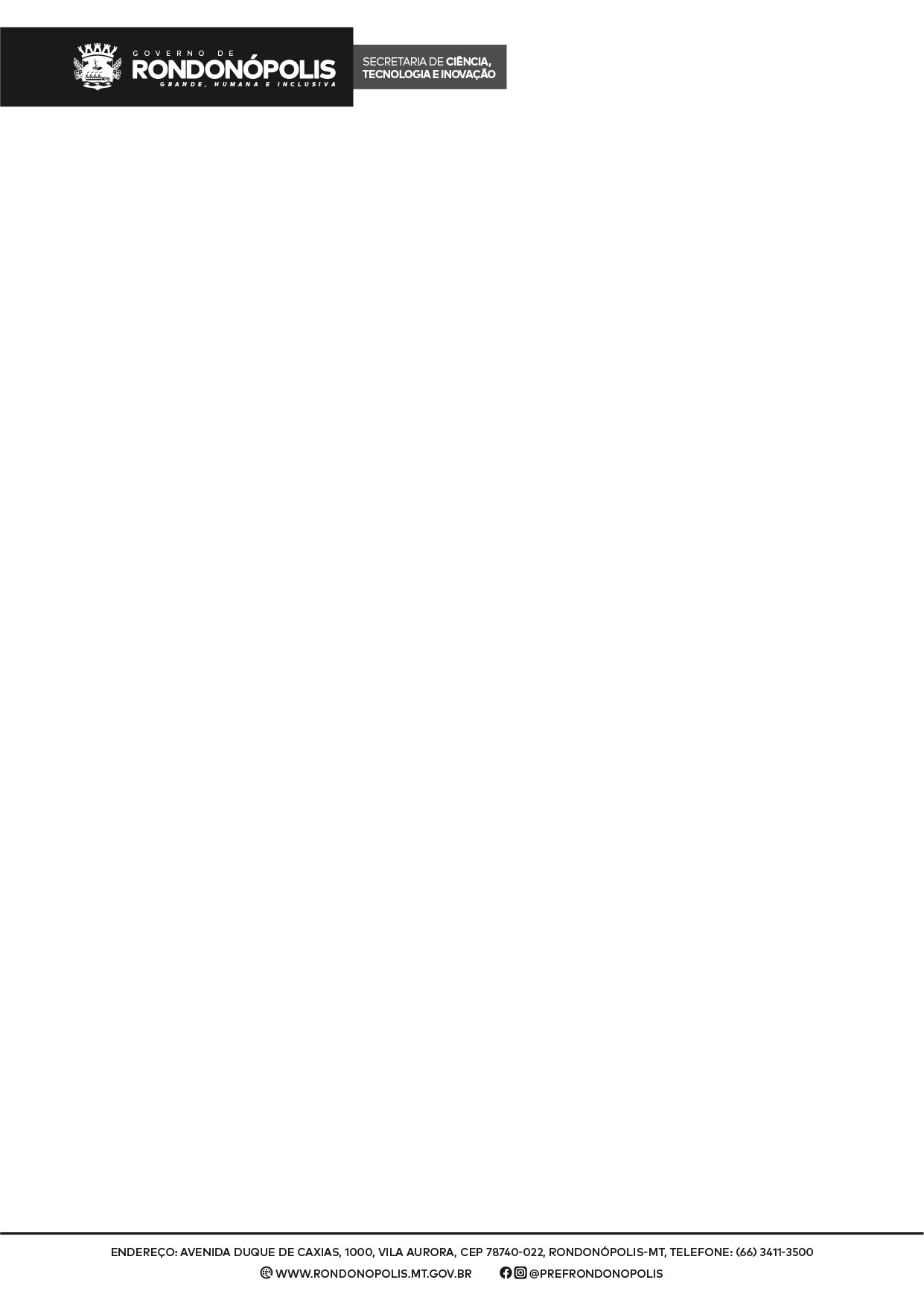 TERMO DE CIÊNCIA1. FINALIDADE 1.1. Este documento tem como finalidade obter comprometimento formal dos empregados da contratada diretamente envolvidos nos projeto sobre o conhecimento da declaração e manutenção de sigilo e das normas de segurança vigentes na instituição.2. EQUIPE DE PLANEJAMENTO DA CONTRATAÇÃO.3. CIÊNCIA E APROVAÇÃO Por este instrumento, os funcionários abaixo-assinados declaram ter ciência e conhecer a declaração de manutenção de sigilo e das normas de segurança vigentes na Contratante.Rondonópolis-MT, XXXXXX, de XXXXXX de 202XContrato nº: Objeto:Gestor do Contrato:MatrículaContratante:CNPJContratada:CPFPreposto da Contratada:_______________________(Nome) – (Matrícula) Preposto da Contratada _______________________(Nome) – (Matrícula) Preposto da Contratada_______________________(Nome) – (Matrícula) Funcionário_______________________(Nome) – (Matrícula) Preposto da Contratada_______________________(Nome) – (Matrícula) Preposto da Contratada_______________________(Nome) – (Matrícula) Preposto da Contratada